	SIR STATE BOWLING COMMITTEE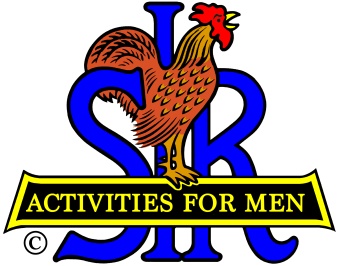 SIR Russ Salazar – ChairmanSIR Dan Weller - Vice Chairman & Web ManagerSIR Larry Mustain – TreasurerSIR Gary Kaufmann – SecretarySIR John Monahan – Policy AdvisorSIR Ray DiBasilio – Operations AdvisorSIR STATE BOWLING COMMITTEE MEETINGMinutes of meeting held on May 26, 2020Location:	Meeting conducted via Zoom video conference callSIRs in attendance:  DiBasilio (113), Kaufmann (19), Monahan (128), Mustain (112), Salazar (113), and Weller (8)Guests in attendance:  NoneI.	Opening – SIR Russ Salazar1.	SIR Salazar convened the meeting at 10:07 AM with the Pledge of Allegiance.II.	Review of Meeting Agenda– SIR Russ Salazar1.	SIR Salazar reviewed the meeting agenda (see Exhibit 1).  A motion was made, seconded, and approved to accept the agenda as presented.III.	Minutes of Previous Meeting - SIR Gary Kaufmann1.	SIR Kaufmann read the minutes of the previous SIR State Bowling Committee Meeting, conducted on February 22, 2020 (see Exhibit 2).  SIR Kaufmann asked those in attendance for any comments, additions, or revisions.  No comments, additions, or revisions were proposed.  A motion was made, seconded, and approved to accept the February 22, 2020 minutes as read.IV.	Treasurer’s Report - SIR Larry Mustain1.	2020 First Quarter Financial Report:  SIR Mustain presented the 2020 First Quarter Financial Report (see Exhibit 3).  The beginning balance on January 1, 2020 was $6,515.63.  Additional income for the First Quarter 2020 was $90.50 (Ten-Pin Assessment money of $90.40, plus checking account interest of $0.10).Expenses for the First Quarter 2020 were $447.00 ($119.00 for meetings, $325 for Bowling Tournament Manager (BTM) 2019 Professional software, and $3.00 for bank charges)Ending Balance as of April 30, 2020 was $6,159.13.  The net decrease for the First Quarter 2020 was $366.50 ($6,515.63 - $6,159.13).A motion was made, seconded, and approved to accept the 2020 First Quarter Financial Report as presented.2.	Travel Expenses:  SIR Mustain stated that vouchers for travel are required for reimbursement from the bowling account.V.	Bowling Committee Communication – Sir Dan WellerSIR Dan Weller presented information on the following topics to enhance the State Bowling Committee’s ability to communicate (see Exhibit 4 for the presentation slides).1)	Zoom Pro Application for Video Conferencing:  Sir Weller discussed the use of Zoom Pro to conduct SIR Bowling Committee Meetings remotely.  The application can be used for internal committee meetings, larger meetings to include Tournament Managers and Branch Bowling Chairs, and tournament level meetings with Bowling Committee members and Tournament Managers. The cost of the Zoom Pro Application is $127.41 (with a 15% discount coupon) for a 1-year license period.  Yearly license renewals will be at the Zoom Pro Application renewal rate in effect at that time.2)	Constant Contact Email Management Program:  Sir Weller discussed the use of Constant Contact (“CC”) by SIR and how it can be useful tool to communicate with SIR Members regarding SIR bowling tournaments information. The SIR Inc. CC license includes up to ten (10) “Project Managers” that can create emails and send them to selected contacts.  The SIR Bowling Committee has one of the ten Project Manager positions.  SIR Dan Weller is the current CC Project Manager for the SIR Bowling Committee.SIR Bowling currently has 215 bowlers in the SIR Inc. contact list.  The SIR Bowling Committee can use CC to send the following types of communications, including but not limited to:Tournament announcements or cancellations;Surveys related to SIR bowling activities; and Zoom meeting invitations to Tournament Managers and SIR Branch Bowling Activity Chairmen.VI.	Resumption of SIR Bowling Tournaments and Leagues – SIR Ray DiBasilio1)	When will bowling resume?   In most counties, bowling centers are scheduled to re-open as part of Phase III in accordance with State and County Re-Opening Plans.  The actual date Phase III businesses can re-open in each county will be determined by the respective County Health Department.2)	Current USBC, State/County and, SIR State Board Restrictions:  SIR Ray DiBasilio has been checking with the Tournament Managers for upcoming tournaments regarding the local timeline for bowling center re-openings.  SIR Ray also stays informed regarding directives from the SIR State Board that affect SIR bowling activities.  However, the status of future tournament in 2020 would greatly depend upon the rules and guidelines provided by the local Counties and the USBC.3)	Anticipated Health and Safety Measures:a)	Social Distancing:  Bowlers and spectators in the bowling center must maintain a social distance of 6 feet from others at all times.  This shall include, but not be limited to, concourse areas, bowling desk areas, bathrooms, snack bar area, settee areas, ball return, and approach areas.b)	Use of Adjoining Lanes, Limit on Number of Bowlers per Lane:  SIR Tournament Managers and league officers shall work with the bowling center proprietors/mangers to conduct SIR tournaments and leagues to ensure the safety of SIR members and their guests.  All SIR tournaments and leagues shall be conducted in accordance with all applicable rules, regulation, and guidelines set forth by the State, County, and local government having jurisdiction in which the bowling center is located.USBC has temporarily waived USBC Playing Rules 106a, 106b, 320a and 320b, which state two (2) lanes must be used for competition and bowlers must alternate lanes, bowling five (5) frames on each lane of the pair. USBC has also waived the requirement that both lanes must be used for a bowler to be eligible for awards and average recognition.The temporary waiver allows competitions to use one (1) lane for the entirety of a game and allows recognition of scores bowled on a single lane for USBC High Score Awards and for a bowler’s official average.USBC will continue to monitor the COVID-19 pandemic and can rescind the waiver of Rules 106a, 106b, 320a, and 320b at any time.c)	Hand Washing/Sanitizing, Ball Sanitizing:  Frequent washing of hands and use of hand sanitizer is strongly recommended.  At a minimum, bowlers shall use hand sanitizer at the start of each game.  It is also recommended that bowlers wash their hands with soap and water for 20 seconds at the conclusion of each bowling event/session.USBC has revised Rule 18, which restricts the use of liquid cleaners to clean the outer surface of the bowling ball during USBC certified competition. The exception for Rule 18 applies only to isopropyl alcohol.  No other USBC-approved cleaners will be allowed during competition.  It is strongly recommended that SIR bowlers/ guests take advantage of this rule change to reduce the spread of the Covid-19 virus.d)	Masks:  Most bowling centers require masks be worn over the mouth and nose in all areas of the bowling center.  The only time a bowler’s mask may be lowered below their nose and mouth is when the bowler steps up on the approach and during their delivery.  Prior to stepping back off the approach after each frame, bowlers are required to replace their masks over their nose and mouth.e)	Carpooling:  It is not feasible to maintain a safe social distance of six (6) feet between passengers in most vehicles.  Therefore, carpooling to SIR tournaments and leagues is not recommended, unless the passengers are from the same household. f)	Temperature Checks:  The bowling center may require temperature checks at the bowling center entrance to aid in protecting their customers.  If the bowling center does not require temperature checks, SIR could perform a temperature check of just its tournament participants.4)	Expected Participation at SIR Bowling Tournaments:  SIR Ray DiBasilio stated that he anticipates SIR bowling tournament attendance will drop approximately 50% due to Covid-19 concerns.  SIR DiBasilio plans to send a survey via email to ask SIR bowlers if they plan to bowl the SIR tournament at the Nation Bowling Stadium in Reno on August 10-12, 2020.VII.	Discussion of Possible Rule Change for Widows of SIR Members – SIR Russ Salazar1)	SIR Russ Salazar led a discussion regarding the possibility of a rule change to allow widows of SIR members to participate in SIR bowling tournaments.  The following aspects of the proposed rule change were discussed:a)	Currently widows of SIR members may only participate in SIR bowling tournaments if they are invited as a guest of a current SIR member in good standing;b)	If widows of SIRs were allowed to invite non-SIR male guests, it could be used as a recruiting tool to increase SIR membership;c)	The propose rule change would require changes to Standing Rules 10 and 11 (“Participation”) of the current SIR Bowling Manual;d)	A separate tournament division for widows could be put in place by the SIR Bowling Tournament Manager;e)	In the past widows of SIR members have been paired with current SIR bowlers in Doubles or Team events when the SIR bowler needed a substitute on their team; and f)	Some “Significant Others” of deceased SIR Members were not legally married.2)	Since their not a consensus among the Bowling Committee members necessary to make a recommendation to the State SIR Board, it was decided to continue the discussion as “Old Business” at our next SIR State Bowling Committee Meeting in August 2020.VIII.	New Business – SIR Russ Salazar1)	Photography at Bowling Tournament by SIR Lee Moy:  SIR Russ Salazar was contacted by Lee Moy, unofficial SIR State photographer and Interim State Activity Chairman, approximately six (6) months ago regarding taking pictures at a SIR bowling tournament.  SIR Moy requested his expenses of approximately $400 be reimbursed by State SIR Bowling.  The SIR State Bowling Committee is not agreeable to picking up SIR Moy’s travel expenses at this time.2)	Bowling Activity Poster/Flyer:   SIR Russ Salazar stated that SIR President Ed Benson asked Lee Moy to produce posters/flyers for SIR golf and bowling activities.  The posters/flyers for bowling would be posted at the local bowling centers.  The printing of the posters/flyers would be arranged for by the State SIR Committee.  However, each SIR branch would need to purchase the posters/flyers from the State Committee.  The poster/flyers would be printed with the local SIR branch number and contact information.3)	SIR Bowling Committee Comments on Proposed Poster/Flyer:  The SIR State Committee has requested the SIR Bowling Committee provide comments on the proposed poster/flyers shown in Exhibit 5).  The SIR Bowling Committee agreed that the front of the proposed poster/flyer was acceptable.  However, the format and content of the back page needed some work.SIR Salazar stated that SIR Branch 113 posts SIR branch information cards on the local bowling center bulletin board and has advertised in the local newspapers.  To date this method has produced no new members.  SIR Salazar has found that SIR apparel, SIR business cards, and word of mouth has produced the best results for starting the conversation with potential SIR members.SIR Salazar will provide our comments on the proposed poster/flyer to the SIR State Committee.  He will also indicate what he has found to be effective in recruiting for Branch 113.IX.	Closing Remarks - SIR Russ Salazar1)	Future of Bowling Activity:  SIR Salazar asked SIR Ray DiBasilio to provide an update on the remainder of the 2020 Tournament Schedule.  SIR DiBasilio stated he is still hoping to have the Reno tournament in the National Bowling Stadium as scheduled on August 10-12.  SIR DiBasilio also indicated that the Pollock Pines tournament would likely be cancelled.SIR DiBasilio stated that SIR Tim Hall had offered his September 10 and 11 tournament dates to him if needed.  SIR DiBasilio declined to accept SIR Hall’s offer at this time.SIR Salazar asked SIR DiBasilio to contact each of the six (6) Tournament Managers for the remaining 2020 tournaments to see if they still plan to conduct their tournaments as scheduled.SIR DiBasilio agreed to contact the six (6) Tournament Managers.  However, the status of future tournament in 2020 would depend upon the rules and guidelines provided by the local Counties and the USBC.2)	Next SIR Bowling Committee Meeting:   SIR Russ Salazar stated that next SIR Bowling Committee meeting will be scheduled for either Sunday, August 9, 2020 in Reno or via Zoom on August 15, 2020.  SIR Salazar will confirm the meeting date and time once it is determined if the Reno tournament will proceed as planned.XVI.	Meeting AdjournmentThe meeting was adjourned at 12:00 PM.Respectfully submitted by:Gary KaufmannSIR State Bowling Committee Secretary